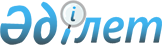 Об утверждении "Инструкции об осуществлении инспектирования накопительных пенсионных фондов"
					
			Утративший силу
			
			
		
					Приказ Председателя Комитета по регулированию деятельности накопительных пенсионных фондов Министерства труда и социальной защиты населения Республики Казахстан от 8 января 2001 года N 2-П. Зарегистрирован в Министерстве юстиции Республики Казахстан 07.02.2001 г. N 1392. Утратил силу - постановлением Правления Агентства Республики Казахстан по регулированию и надзору финансового рынка и финансовых организаций от 12 апреля 2004 года N 110 (V042845)



      В связи с изменениями и дополнениями, внесенными в законодательство Республики Казахстан приказываю: 






      1. Утвердить прилагаемую "Инструкцию об осуществлении инспектирования накопительных пенсионных фондов" и ввести ее в действие со дня государственной регистрации в Министерстве юстиции Республики Казахстан. 






      2. Со дня государственной регистрации "Инструкции об осуществлении инспектирования накопительных пенсионных фондов" признать утратившим силу 
 V980536_ 
 "Положение о порядке инспектирования (проверки) Национальным пенсионным агентством Министерства труда и социальной защиты населения Республики Казахстан", утвержденное приказом Национального пенсионного агентства Министерства труда и социальной защиты населения Республики Казахстан от 22 мая 1998 года N 69-П (государственная регистрация от 17 июля 1998 года N 536). 



      3. Юридическому отделу (Камали К.К.) направить утвержденную настоящим приказом "Инструкцию об осуществлении инспектирования накопительных пенсионных фондов" в Министерство юстиции Республики Казахстан для государственной регистрации. 


     

 Председатель 





                                       УТВЕРЖДЕНО



                           приказом Комитета по регулированию 



                               деятельности накопительных 



                             пенсионных фондов Министерства 



                           труда и социальной защиты населения 



                                  Республики Казахстан



                             N 2-П от 8 января 2001 года



                            Инструкция 






  об осуществлении инспектирования накопительных пенсионных фондов 







                           1. Общие положения 




      1. Настоящая Инструкция разработана в соответствии с законодательством Республики Казахстан, регулирующим деятельность накопительных пенсионных фондов и регулирует отношения, возникающие в процессе осуществления инспектирования накопительных пенсионных фондов 
 V970414_ 
 
 V970417_ 
 
 V970367_ 
 
 Р971396_ 
 
 Р971355_ 
 . 



      2. Инспектирование накопительных пенсионных фондов (далее - НПФ) осуществляется Комитетом по регулированию деятельности накопительных пенсионных фондов Министерства труда и социальной защиты населения Республики Казахстан (далее - Комитет) самостоятельно, при необходимости с привлечением сотрудников иных государственных органов. 



      3. Основные принципы инспектирования: 



      1) независимость; 



      2) объективность; 



      3) конфиденциальность. 



      4. Инспектирование представляет собой независимую проверку на основании законодательства Республики Казахстан, деятельности НПФ по привлечению пенсионных взносов и осуществлению пенсионных выплат, в целях защиты интересов вкладчиков и получателей и соблюдения законодательства Республики Казахстан. Инспектирование осуществляется путем изучения деятельности НПФ в целом или по отдельным вопросам, а также определения соответствия деятельности сотрудников НПФ законодательству Республики Казахстан. 



      5. Видами инспектирования являются комплексное инспектирование и текущее инспектирование (инспектирование по отдельным вопросам). 



      Комплексное инспектирование является проверкой всей деятельности НПФ. 



      Текущее инспектирование является проверкой деятельности НПФ по претензиям вкладчиков и получателей, государственных органов и НПФ к деятельности НПФ, а также по отдельным вопросам, определенным требованиями законодательства Республики Казахстан. 




               


 2. Основные элементы инспектирования НПФ 




      6. Контроль за правильностью, полнотой и точностью документов, представленных НПФ при получении генеральной лицензии на осуществление деятельности по привлечению пенсионных взносов и осуществлению пенсионных выплат. 



      7. Контроль за правильностью, полнотой и точностью документов, представленных при пополнении уставного капитала НПФ и своевременность пополнения уставного капитала. 



      8. Контроль за правильностью, полнотой, точностью и своевременностью финансовой и статистической отчетности, представляемой в государственные органы и в средства массовой информации.



      9. Контроль за правильностью, полнотой и точностью ведения бухгалтерского учета и учетной политики НПФ.



      10. Контроль за правильностью, полнотой, точностью и своевременностью проведения НПФ операций по учету пенсионных взносов и инвестиционного дохода на индивидуальных пенсионных счетах.



      11. Контроль за правильностью, полнотой, точностью и своевременностью проведения НПФ операций по осуществлению пенсионных выплат.



      12. Контроль за правильностью, полнотой и точностью расчета стоимости условной единицы пенсионных активов.



      13. Контроль за правильностью, полнотой и точностью возврата ошибочно зачисленных пенсионных взносов.



      14. Контроль за правильностью, полнотой, точностью и своевременностью проведения операций по переводу пенсионных накоплений.



      15. Контроль за своевременностью проведения сверки между НПФ, компанией по управлению пенсионными активами и банком-кастодианом.



      16. Контроль за соответствием автоматизированной информационной системы НПФ требованиям законодательства Республики Казахстан.



      17. Контроль за правильностью, полнотой и точностью соблюдения нормативов вложения собственного капитала в основные средства и нематериальные активы НПФ.



      18. Контроль за правильностью, полнотой и точностью информирования вкладчиков и получателей о состоянии их пенсионных накоплений.



      19. Контроль за соответствием законодательству Республики Казахстан деятельности филиалов, представительств и агентов НПФ.



      20. Контроль за соответствием законодательству Республики Казахстан деятельности НПФ по заключению пенсионных договоров и по привлечению вкладчиков.



      21. Контроль за соблюдением и выполнением условий Пенсионных правил.





               3. Порядок организации инспектирования НПФ




     22. Инспектирование осуществляется на основании задания и приказа Комитета. 



     23. Задание содержит следующие элементы:



     1) вид инспектирования;



     2) срок проведения инспектирования;



     3) вопросы инспектирования, в случае осуществления текущего инспектирования.



     24. Комплексное инспектирование осуществляется один раз в течение календарного года.



     25. О предстоящем инспектировании комиссия имеет право проинформировать НПФ заранее.



     26. Прием-передача документов сторонами должна производиться путем соответствующего оформления в НПФ, в целях обеспечения их сохранности.



     27. Проведение инспектирования основывается на результатах предыдущего инспектирования, с правом комиссии установить проверяемый период с момента окончания предыдущего инспектирования.



     28. Результаты проведенного инспектирования оформляются отчетом.





4. Порядок составления отчета по результатам инспектирования




      29. Отчет по результатам инспектирования является коммерческой тайной. 



      30. Отчет представляется структурам Комитета и другим государственным органам с разрешения первого руководителя Комитета в размере необходимом для выполнения служебных обязанностей. Разглашение информации, содержащейся в отчете, влечет ответственность, предусмотренную законодательством Республики Казахстан. 



      31. По окончанию проведения инспектирования отчет обсуждается с первым руководителем НПФ и главным бухгалтером или лицами, замещающими их. 



      32. Подписывается отчет сотрудниками комиссии, первым руководителем НПФ и главным бухгалтером или лицами, замещающими их. 



      33. Первый руководитель и главный бухгалтер НПФ или лица, замещающие их, обязаны подписать отчет по завершению инспектирования. В случае несогласия с отчетом или частью отчета первый руководитель и главный бухгалтер НПФ или лица, замещающие их, вправе приложить свои письменные замечания к отчету.



      34. Результаты инспектирования НПФ по основным направлениям его деятельности обсуждаются на совещании руководства Комитета, с приглашением руководителей НПФ, а при необходимости и иных должностных лиц НПФ. Отчет может быть скорректирован по завершению обсуждения результатов инспектирования в Комитете.



     35. После подписания отчет утверждается первым руководителем Комитета или лицом, замещающим его.



     36. Отчет должен отражать все аспекты деятельности НПФ, проверенные комиссией.



     37. Отчет подписывается в двух экземплярах. Один экземпляр после утверждения передается в НПФ, второй - хранится в Комитете.



     38. По результатам инспектирования Комитет в случае обнаружения нарушений законодательства Республики Казахстан издает предписание, с установлением сроков на устранение нарушений НПФ.





                  5. Права и обязанности комиссии и НПФ




     39. Комиссия имеет право:



     1) получить доступ к документам необходимым для осуществления полного и точного инспектирования деятельности НПФ;



     2) устанавливать сроки предоставления документов;



     3) снимать копии документов необходимых для приобщения к отчету;



     4) получить информацию от любого лица, имеющего отношение к деятельности НПФ;



     5) уведомить Комитет и прекратить проведение инспектирования в случае осуществления НПФ препятствий проведению инспектирования.



     40. Комиссия обязана:



     1) обеспечить сохранность документов, представленных НПФ;



     2) обеспечить конфиденциальность, полученной от НПФ информации;



     3) воздержаться от действий, ущемляющих права и интересы НПФ, вкладчиков, получателей, а также третьих лиц, имеющих отношение к деятельности НПФ.



     41. НПФ имеет право:



     1) получить заранее от комиссии список документов необходимых для проведения инспектирования;



     2) оговорить сроки представления документов, установленные комиссией;



     3) при подписании ознакомиться с отчетом;



     4) при наличии возражений приложить собственные замечания;



     5) при злоупотреблении должностными полномочиями сотрудниками комиссии проинформировать руководство Комитета и правоохранительные органы.



     42. НПФ обязан:



     1) предоставить помещение сотрудникам комиссии для проведения инспектирования;



     2) обеспечить свободный доступ в здание НПФ сотрудникам комиссии;



     3) определить работников, ответственных за предоставление документов сотрудникам комиссии;



     4) давать разъяснения по вопросам, касающимся инспектирования;



     5) в установленные сроки представить в Комитет письменный отчет о принятых мерах по устранению выявленных нарушений.



     43. Вопросы, не урегулированные настоящей Инструкцией, разрешаются в порядке, определенном законодательством Республики Казахстан.


     Председатель                                                  

					© 2012. РГП на ПХВ «Институт законодательства и правовой информации Республики Казахстан» Министерства юстиции Республики Казахстан
				